T.CKEMALPAŞA KAYMAKAMLIĞIHalk Eğitimi Merkezi Müdürlüğü2019-2023 STRATEJİK PLANISunuşEğitimin her safhasında sürekli gelişime açık, nitelikli insan yetiştirme hedefine ulaşılabilmesi; belli bir planlamayı gerektirmektedir. Millî Eğitim Bakanlığı birimlerinin hazırlamış olduğu stratejik planlama ile izlenebilir, ölçülebilir ve geliştirilebilir çalışmaların uygulamaya konulması daha da mümkün hale gelecektir. Eğitim ve öğretim alanında mevcut değerlerimizin bilgisel kazanımlarla kaynaştırılması; ülkemizin ekonomik, sosyal, kültürel yönlerden gelişimine önemli ölçüde katkı sağlayacağı inancını taşımaktayız. Stratejik planlama, kamu kurumlarının varlığını daha etkili bir biçimde sürdürebilmesi ve kamu yönetiminin daha etkin, verimli, değişim ve yeniliklere açık bir yapıya kavuşturulabilmesi için temel bir araç niteliği taşımaktadır. Bu anlamda, 2019-2023 dönemi stratejik planının; belirlenmiş aksaklıkların çözüme kavuşturulmasını ve çağdaş eğitim ve öğretim uygulamalarının bilimsel yönleriyle başarıyla yürütülmesini sağlayacağı inancını taşımaktayız. Bu çalışmayı planlı kalkınmanın bir gereği olarak görüyor; planın hazırlanmasında emeği geçen tüm paydaşlara teşekkür ediyorum.Mehmet ERMİŞ                                                                                                                                                    Kurum MüdürüİçindekilerSunuş	3İçindekiler	4BÖLÜM I: GİRİŞ ve PLAN HAZIRLIK SÜRECİ	5BÖLÜM II: DURUM ANALİZİ	6Okulun Kısa Tanıtımı 	6Okulun Mevcut Durumu: Temel İstatistikler	7PAYDAŞ ANALİZİ	13GZFT (Güçlü, Zayıf, Fırsat, Tehdit) Analizi	15Gelişim ve Sorun Alanları	18BÖLÜM III: MİSYON, VİZYON VE TEMEL DEĞERLER	21MİSYONUMUZ 	21VİZYONUMUZ 	21TEMEL DEĞERLERİMİZ 	22BÖLÜM IV: AMAÇ, HEDEF VE EYLEMLER	23TEMA I: EĞİTİM VE ÖĞRETİME ERİŞİM	23TEMA II: EĞİTİM VE ÖĞRETİMDE KALİTENİN ARTIRILMASI	26TEMA III: KURUMSAL KAPASİTE	31V. BÖLÜM: MALİYETLENDİRME	40EKLER:	41BÖLÜM I: GİRİŞ ve PLAN HAZIRLIK SÜRECİ2019-2023 dönemi stratejik plan hazırlanması süreci Üst Kurul ve Stratejik Plan Ekibinin oluşturulması ile başlamıştır. Ekip tarafından oluşturulan çalışma takvimi kapsamında ilk aşamada durum analizi çalışmaları yapılmış ve durum analizi aşamasında paydaşlarımızın plan sürecine aktif katılımını sağlamak üzere paydaş anketi, toplantı ve görüşmeler yapılmıştır.Durum analizinin ardından geleceğe yönelim bölümüne geçilerek okulumuzun amaç, hedef, gösterge ve eylemleri belirlenmiştir. Çalışmaları yürüten ekip ve kurul bilgileri altta verilmiştir.STRATEJİK PLAN ÜST KURULUBÖLÜM II: DURUM ANALİZİDurum analizi bölümünde okulumuzun mevcut durumu ortaya konularak neredeyiz sorusuna yanıt bulunmaya çalışılmıştır. Bu kapsamda okulumuzun kısa tanıtımı, okul künyesi ve temel istatistikleri, paydaş analizi ve görüşleri ile okulumuzun Güçlü Zayıf Fırsat ve Tehditlerinin (GZFT) ele alındığı analize yer verilmiştir.Kurumun Kısa Tanıtımı: Halk Eğitimi Merkezi Müdürlüğü   15.11.1967 yılında Kemalpaşa’da, Kız Sanat Okulunun içinde faaliyete geçmiştir. (Şimdiki Merkez Cumhuriyet Orta/İlkokulu).1993 yılında şimdiki İlçe Milli Eğitim Müdürlüğünün zemin katına taşınmıştır. 2010 yılı Eylül ayında da şimdiki, 8 Eylül Mah.8 Eylül Cad. No.2 Kemalpaşa/İZMİR adresindeki binasına taşınmıştır. Kurumumuz 1951 m2 alana sahip olup,330 m2 bina alanı,1621 m2 bahçeye ayrılmıştır.5 ada 6.parselde bulunmaktadır. Kurumumuz iki katlı olup, engelli rampasına sahip olup, asansörü yoktur. Halk Eğitim Merkezleri; örgün eğitim sistemine hiç girmemiş ya da herhangi bir kademesinde bulunan veya bu kademelerden çıkmış bireylere; ilgi, istek ve yetenekleri doğrultusunda ekonomik, toplumsal ve kültürel gelişmelerini sağlayıcı nitelikte, çeşitli süre ve düzeylerde hayat boyu yapılan eğitim-öğretim, üretim, rehberlik ve uygulama etkinlikleri için kurulmuş kurumlardır. Bu çerçevede Kemalpaşa Halk Eğitimi Merkezi Müdürlüğümüz 1967 yılından itibaren halkımıza hizmet etmektedir.01.09.2016-31.08.2017 eğitim öğretim yılında toplam 450 kurs açılmış olup, 9966 kişi kursiyerimiz olmuştur.01.09.2017-31.08.2018eğitim öğretim yılında toplam 546 kurs açılmış olup, 12135 kişi kursiyerimiz olmuştur.Kurumun Mevcut Durumu: Temel İstatistiklerKurum Künyesi		Kurumumuzun temel girdilerine ilişkin bilgiler altta yer alan okul künyesine ilişkin tabloda yer almaktadır.Temel Bilgiler Tablosu- Kurum Künyesi Çalışan BilgileriKurumumuzun çalışanlarına ilişkin bilgiler altta yer alan tabloda belirtilmiştir.Çalışan Bilgileri TablosuKurumumuzun Bina ve AlanlarıKurumumuzun binası ile açık ve kapalı alanlarına ilişkin temel bilgiler altta yer almaktadır.Kurumun Yerleşkesine İlişkin Bilgiler Kurs ve Kursiyer BilgileriKurumumuzda 2018-2019 Eğitim Öğretim yılı içinde açılan kursların ve kursiyerlerin sayıları alttaki tabloda verilmiştir.Donanım ve Teknolojik KaynaklarımızTeknolojik kaynaklar başta olmak üzere okulumuzda bulunan çalışır durumdaki donanım malzemesine ilişkin bilgiye alttaki tabloda yer verilmiştir.Teknolojik Kaynaklar TablosuGelir ve Gider BilgisiKurumumuzun genel bütçe ödenekleri, okul aile birliği gelirleri ve diğer katkılarda dâhil olmak üzere gelir ve giderlerine ilişkin son iki yıl gerçekleşme bilgileri alttaki tabloda verilmiştir.PAYDAŞ ANALİZİKurumumuzun temel paydaşları öğrenci, veli ve öğretmen olmakla birlikte eğitimin dışsal etkisi nedeniyle okul çevresinde etkileşim içinde olunan geniş bir paydaş kitlesi bulunmaktadır. Paydaşlarımızın görüşleri anket, toplantı, dilek ve istek kutuları, elektronik ortamda iletilen önerilerde dâhil olmak üzere çeşitli yöntemlerle sürekli olarak alınmaktadır.Paydaş anketlerine ilişkin ortaya çıkan temel sonuçlara altta yer verilmiştir:İç paydaş anketlerimizden geriye gelen formlardan %70 oranında katılım sağlandığı belirlenmiş olup, aşağıda belirtilen iç paydaş anketi sonuçları kurumumuzun GZFT analizlerinde kullanılmıştır.İç Paydaşların Kurumumuz Hakkındaki Görüşleri:Kurumun Olumlu Görüşleri1.Ulaşım kolaydır. Kurum ilçe merkezinde, merkezi bir yerde bulunmaktadır.2.Kendi binasındaki idari kısım yeterli, sınıf sayısı ise yetersizdir.Kurumun Geliştirilmesi Gereken Yönleri1.Halk Eğitimi Merkezinin kendine ait geniş bir binaya acil ihtiyaç vardır.Kurumdan Beklentiler1.Daha çok istihdama yönelik kurslar açılmalıdır.2.Daha çok Sosyal-Kültürel kurslar açılmalıdır.3.Sosyal Kültürel kursların sayısı arttırılmalıdır.Dış paydaş anketlerimizden geriye gelen formlardan %75 oranında katılım sağlandığı belirlenmiş olup, aşağıda belirtilen dış paydaş anketi sonuçları kurumumuzun GZFT analizlerinde kullanılmıştır.Dış Paydaşların Kurumumuz Hakkındaki Görüşleri:Kurumun Olumlu Yönleri1.İlçe merkezinde, herkesin kolaylıkla ulaşabileceği bir yerdedir.2.Binaya göre bahçe alanı yeterli büyüklüktedir.3.Kursları gece ve gündüz tanıtmak için ışıklı kayar yazılı LED panosu vardır.Kurumun Geliştirilmesi Gereken Yönleri1.Kuruma acilen yeterli sınıfları olan bir bina gereklidir.GZFT (Güçlü, Zayıf, Fırsat, Tehdit) Analizi Okulumuzun temel istatistiklerinde verilen okul künyesi, çalışan bilgileri, bina bilgileri, teknolojik kaynak bilgileri ve gelir gider bilgileri ile paydaş anketleri sonucunda ortaya çıkan sorun ve gelişime açık alanlar iç ve dış faktör olarak değerlendirilerek GZFT tablosunda belirtilmiştir. Dolayısıyla olguyu belirten istatistikler ile algıyı ölçen anketlerden çıkan sonuçlar tek bir analizde birleştirilmiştir.Kurumun güçlü ve zayıf yönleri donanım, malzeme, çalışan, iş yapma becerisi, kurumsal iletişim gibi çok çeşitli alanlarda kendisinden kaynaklı olan güçlülükleri ve zayıflıkları ifade etmektedir ve ayrımda temel olarak okul müdürü/müdürlüğü kapsamından bakılarak iç faktör ve dış faktör ayrımı yapılmıştır. İçsel Faktörler Güçlü YönlerZayıf YönlerDışsal Faktörler FırsatlarTehditler Gelişim ve Sorun AlanlarıGelişim ve sorun alanları analizi ile GZFT analizi sonucunda ortaya çıkan sonuçların planın geleceğe yönelim bölümü ile ilişkilendirilmesi ve buradan hareketle hedef, gösterge ve eylemlerin belirlenmesi sağlanmaktadır. Gelişim ve sorun alanları ayrımında eğitim ve öğretim faaliyetlerine ilişkin üç temel tema olan Eğitime Erişim, Eğitimde Kalite ve kurumsal Kapasite kullanılmıştır. Eğitime erişim, öğrencinin eğitim faaliyetine erişmesi ve tamamlamasına ilişkin süreçleri; Eğitimde kalite, öğrencinin akademik başarısı, sosyal ve bilişsel gelişimi ve istihdamı da dâhil olmak üzere eğitim ve öğretim sürecinin hayata hazırlama evresini; Kurumsal kapasite ise kurumsal yapı, kurum kültürü, donanım, bina gibi eğitim ve öğretim sürecine destek mahiyetinde olan kapasiteyi belirtmektedir.Gelişim ve sorun alanlarına ilişkin GZFT analizinden yola çıkılarak saptamalar yapılırken yukarıdaki tabloda yer alan ayrımda belirtilen temel sorun alanlarına dikkat edilmesi gerekmektedir.Gelişim ve Sorun AlanlarımızBÖLÜM III: MİSYON, VİZYON VE TEMEL DEĞERLERKurum Müdürlüğümüzün Misyon, vizyon, temel ilke ve değerlerinin oluşturulması kapsamında öğretmenlerimiz, öğrencilerimiz, velilerimiz, çalışanlarımız ve diğer paydaşlarımızdan alınan görüşler, sonucunda stratejik plan hazırlama ekibi tarafından oluşturulan Misyon, Vizyon, Temel Değerler; Okulumuz üst kurulana sunulmuş ve üst kurul tarafından onaylanmıştır.           MİSYONUMUZ Türk Milli Eğitimin genel amaçları ve temel ilkeleri doğrultusunda ‘Önce İnsan’ düşüncesini benimseyerek bireylerin ilgi, istek, ihtiyaç ve yeteneklerine göre bilgi ve beceri eksikliklerinin tamamlayarak, ulusal ve evrensel kültür değerlerinin yaşatılıp yaygınlaştırılması ve genç kuşaklara aktarılmasını sağlamak.           VİZYONUMUZ İlgi istek ve toplumsal ihtiyaçlar doğrultusunda gereken bilgi ve becerilerle donatılmış, her ortamda bilim ve teknolojiyi izleyebilen bireyleri topluma kazandıran, yeni hedeflerin belirlenmesinde çağdaş, önder ve paylaşımcı bir merkez olmak.TEMEL DEĞERLERİMİZ 1) Herkese Açıklık2)İhtiyaca Uygunluk3) Süreklilik4) Geçerlilik5) Planlılık6) Yenilik ve Gelişmeye Açıklılık7) Gönüllülük8) Her Yerde Eğitim, Her Zaman Eğitim9) Hayat Boyu Öğrenme10) Bilimsel ve Bütünlük11) İş birliği ve EşgüdümBÖLÜM IV: AMAÇ, HEDEF VE EYLEMLERTEMA I: EĞİTİM VE ÖĞRETİME ERİŞİMEğitim ve öğretime erişim okullaşma ve okul terki, devam ve devamsızlık, okula uyum ve oryantasyon, özel eğitime ihtiyaç duyan bireylerin eğitime erişimi, yabancı öğrencilerin eğitime erişimi ve hayat boyu öğrenme kapsamında yürütülen faaliyetlerin ele alındığı temadır.Stratejik Amaç 1: Ekonomik, sosyal, kültürel ve demografik farklılıkların yarattığı dezavantajlardan etkilenmeksizin her bireyin hakkı olan eğitime eşit ve adil şartlar altında ulaşabilmesini ve bu eğitimi tamamlayabilmesini sağlamak.Stratejik Hedef 1.1.Eğitim öğretimin her tür ve kademesine katılımı artırmak, devamsızlık ve kurs terklerini azaltmaktır.Performans Göstergeleri EylemlerStratejik Amaç 2: Hayat boyu öğrenmenin tanıtımı.Stratejik Hedef 2.1.Hayat boyu öğrenmenin tanıtımı için web sitesinden, sosyal medyadan yararlanılacaktır.EylemlerTEMA II: EĞİTİM VE ÖĞRETİMDE KALİTENİN ARTIRILMASIEğitim ve öğretimde kalitenin artırılması başlığı esas olarak eğitim ve öğretim faaliyetinin hayata hazırlama işlevinde yapılacak çalışmaları kapsamaktadır. Bu tema altında akademik başarı, sınav kaygıları, sınıfta kalma, ders başarıları ve kazanımları, disiplin sorunları, öğrencilerin bilimsel, sanatsal, kültürel ve sportif faaliyetleri ile istihdam ve meslek edindirmeye yönelik rehberlik ve diğer mesleki faaliyetler yer almaktadır. Stratejik Amaç 3: Kurs araç gereçleri, ihtiyaç önceliğine göre karşılanarak; kurslardaki eğitim ve öğretimde kalite artırılacaktır.Stratejik Hedef 3.1.Kursların ihtiyaç olan ders araç gereçleri karşılanarak verimli bir kurs faaliyeti gerçekleştirilecektir.Performans GöstergeleriEylemlerStratejik Amaç 4: Okumaz-Yazmaların VarlığıStratejik Hedef 4.1.18 yaş üstü vatandaşlara yönelik açılan Okumaz-Yazmaz için açılan kurslardaki kursiyer sayısında azalma olacak, toplum içindeki okumaz-yazmazların sayısı azalacaktır.Performans GöstergeleriEylemlerEylemlerStratejik Amaç 5:	Her kademedeki bireye ulusal ve uluslararası ölçütlerde bilgi, beceri, tutum ve davranışın kazandırılması ile girişimci yenilikçi, yaratıcı, dil becerileri yüksek, iletişime ve öğrenmeye açık, özgüven ve sorumluluk sahibi sağlıklı ve mutlu bireylerin yetişmesini sağlamak.Stratejik Hedef 5.1Kursiyerlerin kurs bitirme başarısı ve öğrenme kazanımları, gelişmelerine yönelik faaliyetlere katılım oranını artırmaktır.Performans GöstergeleriEylemlerStratejik Hedef 5. 2.Eğitim öğretimin kalitesini yükselmek için, eğitim-öğretim ile istihdam ilişkisini geliştirerek plan dönemi sonuna kadar gerekli çalışmaları yürütmek.Performans GöstergeleriEylemlerStratejik Hedef 5. 3.Eğitimde yenilikçi yaklaşımlar kullanılarak kursiyerlerin yabancı dil yeterliliğini ve uluslararası öğrenci ve öğretmen hareketliliğini artırmak.Performans GöstergeleriEylemlerTEMA III: KURUMSAL KAPASİTEStratejik Amaç 6: Halk Eğitimi Merkezi bina da açılan kurslar için donanım yetersizliği giderilecektir.Stratejik Hedef 6.1.Halk Eğitimi Merkezi bina da açılan kurslar için donanım yetersizliği giderilerek daha kaliteli eğitim verilecektir.Performans GöstergeleriEylemlerStratejik Amaç 7: Halk Eğitimi Merkezi binasında tasarruf tedbirleri alınacaktır.Stratejik Hedef 7.1.Halk Eğitimi Merkezi binasının dış çevre aydınlatması için; elektrik tüketiminde tasarruf sağlayan cihazlarla değiştirilerek, elektrik gider maliyeti düşürülecektir.Performans GöstergeleriEylemlerStratejik Amaç 8: Dezavantajlı bireylere yönelik iyileştirme.Stratejik Hedef 8.1.Engellilere yönelik yapılan faaliyet sayısının arttırılması.Performans GöstergeleriEylemler	Stratejik Amaç 9:Kurumun beşerî, fiziki, mali, yönetimsel ve enformasyon alanındaki dinamiklerini tanımlamak, geliştirmek ve kullanımını artırarak tüm paydaşların bu süreçlere eşit, kolay ulaşımını ve kullanımını sağlayarak kurum yapısını çağın gereklerine uygun olarak geliştirmek.	Stratejik Hedef 9. 1.İlçemizin ihtiyaçları, arz tahminlerine ve iş analizlerine dayalı olarak yapılacak planlamalar dahilinde, görev tanımlarına uygun biçimde istihdam edilmiş personelin, yeterliklerinin ve performansının geliştirildiği, kariyer yönetimi sisteminin uygulandığı işlevsel bir insan kaynakları yönetimi yapısını oluşturmak.Performans GöstergeleriEylemlerStratejik Hedef 9. 2Plan dönemi sonuna kadar mali imkânlar ölçüsünde, finansal kaynakların etkin dağıtımını yaparak tüm eğitim kurumlarının alt yapı ve donatım ihtiyacını karşılamak.Performans GöstergeleriEylemlerStratejik Hedef 9. 3.AB normları, uluslararası standartlar ve ulusal vizyon ile ilimiz vizyonuna uygun olarak, bürokrasinin azaltıldığı kurumsal rehberlikle desteklenen, çoğulcu, katılımcı, şeffaf ve hesap verilebilir, performans yönetim ve organizasyonunu plan dönemi sonuna kadar etkin ve verimli hale getirmek.Performans GöstergeleriEylemlerStratejik Hedef 9. 4.Bilgi işlem teknolojilerinin gelişmelere uygun; elektronik (web tabanlı hizmetler) ortamlarının etkinliğini artırarak ve verilerin elektronik ortamda toplanması, analizi, güvenli bir şekilde iletimi ve paylaşılmasını sağlamak suretiyle enformasyon teknolojilerinin kullanımını artırmak.Performans GöstergeleriEylemlerV. BÖLÜM: MALİYETLENDİRME                                                                                                     2019-2023 Stratejik Planı Faaliyet/Proje Maliyetlendirme TablosuVI. BÖLÜM: İZLEME VE DEĞERLENDİRMEOkulumuz Stratejik Planı izleme ve değerlendirme çalışmalarında 5 yıllık Stratejik Planın izlenmesi ve 1 yıllık gelişim planın izlenmesi olarak ikili bir ayrıma gidilecektir. Stratejik planın izlenmesinde 6 aylık dönemlerde izleme yapılacak denetim birimleri, il ve ilçe millî eğitim müdürlüğü ve Bakanlık denetim ve kontrollerine hazır halde tutulacaktır.Yıllık planın uygulanmasında yürütme ekipleri ve eylem sorumlularıyla aylık ilerleme toplantıları yapılacaktır. Toplantıda bir önceki ayda yapılanlar ve bir sonraki ayda yapılacaklar görüşülüp karara bağlanacaktır. EKLER: Öğretmen, kursiyer anketleri, 2019-2023 Stratejik Plan klasöründedir.Üst Kurul BilgileriÜst Kurul BilgileriEkip BilgileriEkip BilgileriAdı SoyadıUnvanıAdı SoyadıUnvanıMehmet ERMİŞMüdürBelma TÜRKSOY DOĞANMüdür YardımcısıAlper KARAÜCEMüdür YardımcısıMurat CANDARÖğretmenZeynep ASLAN(TAYİN)ÖğretmenGürdal BENGÜNÖğretmenReşit AĞAROAB BaşkanıSedat KARAKAYA(VEFAT)OAB Başkan Yrd.İli:İzmirİli:İzmirİli:İzmirİli:İzmirİlçesi: Kemalpaşaİlçesi: Kemalpaşaİlçesi: Kemalpaşaİlçesi: KemalpaşaAdres:SEKİZ EYLÜL MAH. 8 EYLÜL CAD. NO: 2 İÇ KAPI NO: 1 KEMALPAŞA / İZMİRSEKİZ EYLÜL MAH. 8 EYLÜL CAD. NO: 2 İÇ KAPI NO: 1 KEMALPAŞA / İZMİRSEKİZ EYLÜL MAH. 8 EYLÜL CAD. NO: 2 İÇ KAPI NO: 1 KEMALPAŞA / İZMİRCoğrafi Konum (link):Coğrafi Konum (link):https://goo.gl/maps/or49znYrD6L2https://goo.gl/maps/or49znYrD6L2Telefon Numarası: 0(232)878 11410(232)878 11410(232)878 1141Faks Numarası:Faks Numarası:0(232)878 94930(232)878 9493e- Posta Adresi:165492@meb.k12.tr165492@meb.k12.tr165492@meb.k12.trWeb sayfası adresi:Web sayfası adresi:http://kemalpasahem.meb.k12.tr/http://kemalpasahem.meb.k12.tr/Kurum Kodu:165492165492165492Öğretim Şekli:Öğretim Şekli:Tam Gün Tam Gün Okulun Hizmete Giriş Tarihi : 15.11.1967Okulun Hizmete Giriş Tarihi : 15.11.1967Okulun Hizmete Giriş Tarihi : 15.11.1967Okulun Hizmete Giriş Tarihi : 15.11.1967Toplam Çalışan Sayısı Toplam Çalışan Sayısı 1717Öğrenci Sayısı:Kız------Öğretmen SayısıKadın55Öğrenci Sayısı:Erkek------Öğretmen SayısıErkek55Öğrenci Sayısı:Toplam------Öğretmen SayısıToplam1010Derslik Başına Düşen Öğrenci SayısıDerslik Başına Düşen Öğrenci SayısıDerslik Başına Düşen Öğrenci Sayısı:---Şube Başına Düşen Öğrenci SayısıŞube Başına Düşen Öğrenci SayısıŞube Başına Düşen Öğrenci Sayısı:---Öğretmen Başına Düşen Öğrenci SayısıÖğretmen Başına Düşen Öğrenci SayısıÖğretmen Başına Düşen Öğrenci Sayısı:---Şube Başına 30’dan Fazla Öğrencisi Olan Şube SayısıŞube Başına 30’dan Fazla Öğrencisi Olan Şube SayısıŞube Başına 30’dan Fazla Öğrencisi Olan Şube Sayısı:---Öğrenci Başına Düşen Toplam Gider MiktarıÖğrenci Başına Düşen Toplam Gider MiktarıÖğrenci Başına Düşen Toplam Gider Miktarı---Öğretmenlerin Kurumdaki Ortalama Görev SüresiÖğretmenlerin Kurumdaki Ortalama Görev SüresiÖğretmenlerin Kurumdaki Ortalama Görev Süresi5Unvan*ErkekKadınToplamOkul Müdürü ve Müdür Yardımcısı314Sınıf Öğretmeni-11Branş Öğretmeni549Rehber Öğretmen---İdari Personel11Yardımcı Personel112Güvenlik Personeli---Toplam Çalışan Sayıları10717Okul Bölümleri Okul Bölümleri Özel AlanlarVarYokOkul Kat Sayısı1Çok Amaçlı SalonxDerslik Sayısı1Çok Amaçlı SahaxDerslik Alanları (m2)23KütüphanexKullanılan Derslik Sayısı1Fen LaboratuvarıxŞube Sayısı1Bilgisayar Laboratuvarıxİdari Odaların Alanı (m2)86İş AtölyesixÖğretmenler Odası (m2)26Beceri AtölyesixOkul Oturum Alanı (m2)330PansiyonxOkul Bahçesi (Açık Alan)(m2)1621Okul Kapalı Alan (m2)1951Sanatsal, bilimsel ve sportif amaçlı toplam alan (m2)-Kantin (m2)YokTuvalet Sayısı7Diğer (………….)Kadın KursiyerErkek KursiyerToplam KursiyerYabancı Kursiyer SayısıKızErkekToplam309123835474272956Açılan Genel Toplam Kurs ayısı283Akıllı Tahta Sayısı---TV Sayısı1Masaüstü Bilgisayar Sayısı49Yazıcı Sayısı4Taşınabilir Bilgisayar Sayısı1Fotokopi Makinası Sayısı2Projeksiyon Sayısı3İnternet Bağlantı Hızı8MbpsYıllarGelir MiktarıGider Miktarı2016198.385,93 TL128.814,67 TL2017161.333,62 TL145.946,86 TL2018146.941,24 TL221.479,98 TLPaydaşLiderÇalışanlarHizmet AlanTemel OrtakStratejik OrtakTedarikçiMillî Eğitim Bakanlığı√√√İl Milli Eğitim Müdürlüğü√√√Kaymakamlık√√√İlçe Milli Eğitim Müdürlüğü√√√Okullar ve Bağlı Kurumlar√√√Öğretmenler √√√√√√
Öğrenci/kursiyer√√√Veliler√√Aile Birlikleri√√√Sivil Toplum Örgütleri√√Sanayi kuruluşları√√Basın Yayın Kurumları√√Üniversite√√Yerel Yönetimler√√Hayırseverler√√ÖğrencilerHer yaş grubuna hitap edebilecek kursların açılabilmesi.ÇalışanlarÖzveri ile çalışan personel.VelilerBina ve YerleşkeHer yerde kurs açabilme.DonanımBütçeYönetim Süreçleriİletişim SüreçleriKurum içi iletişim.vbÖğrencilerÇalışanlarVelilerBina ve YerleşkeBinamızın kurs merkezi olarak yetersizliği.DonanımDonanım eksikliği.BütçeBütçenin kısıtlı olması.Yönetim Süreçleriİletişim SüreçlerivbPolitikEkonomikİlçemizde bulunan organize sanayi bölgesinin çok çeşitli iş olanakları sunması.SosyolojikTeknolojikMevzuat-YasalEkolojikHava şartlarının uygunluğu, tarıma elverişli toprakların olması.PolitikEkonomikKısmi zamanlı çalışanların çokluğu.SosyolojikGöç alan bir yer olması.TeknolojikMevzuat-YasalEkolojikEğitime ErişimEğitimde KaliteKurumsal KapasiteOkullaşma OranıAkademik BaşarıKurumsal İletişimOkula Devam/ DevamsızlıkSosyal, Kültürel ve Fiziksel GelişimKurumsal YönetimOkula Uyum, OryantasyonSınıf TekrarıBina ve YerleşkeÖzel Eğitime İhtiyaç Duyan Bireylerİstihdam Edilebilirlik ve YönlendirmeDonanımYabancı ÖğrencilerÖğretim YöntemleriTemizlik, HijyenHayat boyu ÖğrenmeDers araç gereçleriİş Güvenliği, Okul GüvenliğiTaşıma ve servis1.TEMA: EĞİTİM VE ÖĞRETİME ERİŞİM1.TEMA: EĞİTİM VE ÖĞRETİME ERİŞİM1Kurslara devam devamsızlık.2Hayat boyu öğrenmenin tanıtımı.3456789102.TEMA: EĞİTİM VE ÖĞRETİMDE KALİTE2.TEMA: EĞİTİM VE ÖĞRETİMDE KALİTE1Kurs araç ve gereçleri.2Okumaz- yazmazların varlığı.3Her kademedeki bireye ulusal ve uluslararası ölçütlerde bilgi, beceri, tutum ve davranışın kazandırılması456789103.TEMA: KURUMSAL KAPASİTE3.TEMA: KURUMSAL KAPASİTE1Halk Eğitimi Merkezi bina da açılan kurslar için donanım yetersizliği.2Tasarruf tedbirleri.3Dezavantajlılara yönelik iyileştirme.4Kurumun beşerî, fiziki, mali, yönetimsel ve enformasyon alanındaki dinamiklerini tanımlamak, geliştirmek ve kullanımını artırarak kurum yapısını çağın gereklerine uygun olarak geliştirmek.5678NoPERFORMANSGÖSTERGESİMevcutMevcutHEDEFHEDEFHEDEFHEDEFHEDEFHEDEFNoPERFORMANSGÖSTERGESİ2018201920192020202120222023PG.1.1.aKayıt bölgesindeki öğrencilerden okula kayıt yaptıranların oranı (%)PG.1.1.bİlkokul birinci sınıf öğrencilerinden en az bir yıl okul öncesi eğitim almış olanların oranı (%)(ilkokul)PG.1.1.c.Okula yeni başlayan öğrencilerden oryantasyon eğitimine katılanların oranı (%)PG.1.1.d.Bir eğitim ve öğretim döneminde 20 gün ve üzeri devamsızlık yapan öğrenci oranı (%)PG.1.1.e.Bir eğitim ve öğretim döneminde 20 gün ve üzeri devamsızlık yapan yabancı öğrenci oranı (%)PG.1.1.f.Okulun özel eğitime ihtiyaç duyan bireylerin kullanımına uygunluğu (0-1)PG.1.1.g.Hayat boyu öğrenme kapsamında açılan kurslara devam oranı (%) (halk eğitim)7778.578.58081.382.583.5PG.1.1.h.Hayat boyu öğrenme kapsamında açılan kurslara katılan kişi sayısı (sayı) (halk eğitim)12.14112.74812.74813.38514.05414.75715.495NoEylem İfadesiEylem SorumlusuEylem Tarihi1.1.1.Açılan kursların, kurs öğretmenlerine devamsızlıkla ilgili gerekli bilgiler verilecektir.Belma TÜRKSOY DOĞAN Müdür YardımcısıKurların açıldığı tarihte.1.1.2Devamsızlık yapan öğrencilerin tespiti öğretmen tarafından yapılacak olup ilgili birime bildirecektir.Kurs ÖğretmeniKursların devam ettiği sürelerde.1.1.3Devamsızlık yapan kursiyerlerle görüşmeler yapılacaktır.Alper KARAÜCEMüdür YardımcısıKursların devam ettiği sürelerde.NoPERFORMANSGÖSTERGESİMevcutMevcutHEDEFHEDEFHEDEFHEDEFHEDEFHEDEFNoPERFORMANSGÖSTERGESİ2018201920192020202120222023PG.2.1.aKurumumuzun web sitesinin ziyaretçi sayısına bağlı Türkiye sıralamasındaki yeri.28.62027.00027.00026.50026.00025.50025.000NoEylem İfadesiEylem SorumlusuEylem Tarihi2.1.1.Hayat boyunun faaliyetleri web sitesinde sürekli güncel tutulacaktır.Alper KARAÜCEMüdür YardımcısıEğitim Öğretim dönemi boyunca.NoPERFORMANSGÖSTERGESİMevcutMevcutHEDEFHEDEFHEDEFHEDEFHEDEFHEDEFNoPERFORMANSGÖSTERGESİ2018201920192020202120222023PG.3.1.aTalep edilen ama ders araç gereç eksikliğinden açılamayan kurs sayısı.1110000NoEylem İfadesiEylem SorumlusuEylem Tarihi3.1.1.Kurs açarken ders araç gereç eksikliğinin belirlenmesiAlper KARAÜCE Müdür YardımcısıDönem içinde açılacak kurslar.3.1.2Açılacak kursların ders araç gereç eksiklikleri için ödenek talep edilmesi.Mehmet ERMİŞ Müdür Dönem içinde açık olan kurslar.NoPERFORMANSGÖSTERGESİMevcutMevcutHEDEFHEDEFHEDEFHEDEFHEDEFHEDEFNoPERFORMANSGÖSTERGESİ2018201920192020202120222023PG.4.1.a18 yaş üstü vatandaşlara yönelik açılan Okumaz-Yazmaz için açılan kurslardaki kursiyer sayısı847647647550350200100NoEylem İfadesiEylem SorumlusuEylem Tarihi4.1.1.Okumaz-Yazmazlar için kurs açılması.Mehmet ERMİŞ  Müdür 2019 yılı.NoPERFORMANSGÖSTERGESİMevcutMevcutHEDEFHEDEFHEDEFHEDEFHEDEFHEDEFNoPERFORMANSGÖSTERGESİ2018201920192020202120222023PG.5.1.aKursiyerlerin gelişimlerine yönelikaçılan kurs sayısı.557584584614644677710PG.5.1.bKurslara katılım vekurs bitirme başarısı, kurs sonu başarılı olup sertifika almayı hak eden kursiyer sayısı.8.6449.0409.0409.4779.95710.48511.065NoEylem İfadesiEylem SorumlusuEylem Tarihi5.1.1.Bireylerin bilgi beceri ve yeteneklerine yönelik, özgüven oluşturacak kursların açılması.Mehmet ERMİŞ  Müdür 2019 yılı.5.1.1Kurslara katılımı arttırmak için web sitesinden sosyal medyadan ve el broşürü ile kurs tanıtımı sağlamak.Alper KARAÜCEMüdür Yardımcısı2019 yılı.NoPERFORMANSGÖSTERGESİMevcutMevcutHEDEFHEDEFHEDEFHEDEFHEDEFHEDEFNoPERFORMANSGÖSTERGESİ2018201920192020202120222023PG.5.2.aİş birliği kapsamında, istihdama yönelik açılan kurslar.677891011PG.5.2.bİş birliği kapsamında, istihdama yönelik açılan kurslarda kayıtlı olan kursiyer sayısı.139152152168185203223NoEylem İfadesiEylem SorumlusuEylem Tarihi5.2.1.Diğer kurumlarla sürekli iş birliği içerisinde olup, bireylerin ilgi alaka ve yeteneklerine uygun, istihdama yönelik kursların açılması.Mehmet ERMİŞ  Müdür 2019 yılı.5.2.2İstihdama yönelik kursların duyurusunun web sitesinden yapılması, el broşürleriyle istihdama yönelik kursların tanıtımı.Alper KARAÜCEMüdür Yardımcısı2019 yılı.NoPERFORMANSGÖSTERGESİMevcutMevcutHEDEFHEDEFHEDEFHEDEFHEDEFHEDEFNoPERFORMANSGÖSTERGESİ2018201920192020202120222023PG.5.3.aYabancı dil kurs sayımız.9101011121314PG.5.3.bKurslarımıza katılan yabancı uyruklu kursiyer sayısı.127139139153169185204NoEylem İfadesiEylem SorumlusuEylem Tarihi5.3.1.Talep doğrultusunda yabancı dil kursu açmak.Mehmet ERMİŞ  Müdür 2019 yılı.5.3.2Yabancı uyruklu kursiyerlerin ihtiyaç ve yeteneklerine uygun kurs açmak.Mehmet ERMİŞMüdür 2019 yılı.NoPERFORMANSGÖSTERGESİMevcutMevcutHEDEFHEDEFHEDEFHEDEFHEDEFHEDEFNoPERFORMANSGÖSTERGESİ2018201920192020202120222023PG.6.1.aKurslarda kullanılan ihtiyacı karşılamayan donanımı eksik bilgisayar sayısı.2212122000NoEylem İfadesiEylem SorumlusuEylem Tarihi6.1.1.Donanımlı bilgisayar e-talep modülünden istenilerek ihtiyacın karşılanması.Mehmet ERMİŞ MüdürEğitim Öğretim dönemi boyunca.NoPERFORMANSGÖSTERGESİMevcutMevcutHEDEFHEDEFHEDEFHEDEFHEDEFHEDEFNoPERFORMANSGÖSTERGESİ2018201920192020202120222023PG.7.1.1Dış cephe aydınlatma cihazının kullanılarak elektrik maliyetinde tasarrufun sağlanması. %0%20%20%20%20%20%20NoEylem İfadesiEylem SorumlusuEylem Tarihi2.2.1.Dış cephe aydınlatması için yeterli miktarda tasarruflu cihaz alınması. Mehmet ERMİŞ Müdür- Okul Aile Birliği2019 yılı.NoPERFORMANSGÖSTERGESİMevcutMevcutHEDEFHEDEFHEDEFHEDEFHEDEFHEDEFNoPERFORMANSGÖSTERGESİ2018201920192020202120222023PG.8.1.aEngellilere yönelik yapılan faaliyet sayısı. (Açılan kurs sayısı)788991010NoEylem İfadesiEylem SorumlusuEylem Tarihi8.1.1.Engellilere yönelik açılacak kursların ihtiyaç oranında arttırılması.Mehmet ERMİŞ Müdür2019 yılı.NoPERFORMANSGÖSTERGESİMevcutMevcutHEDEFHEDEFHEDEFHEDEFHEDEFHEDEFNoPERFORMANSGÖSTERGESİ2018201920192020202120222023PG.9.1.aİstihdam edilmiş personelin, yeterliklerinin ve performansının geliştirildiği Mesleki ve Teknik kurs sayısı.310325325341358376395PG.9.1.bİstihdam edilmiş personelin, yeterliklerinin ve performansının geliştirildiği Mesleki ve Teknik kurslara katılan kursiyer sayısı.8.2348.6458.6459.0779.53110.00810.508NoEylem İfadesiEylem SorumlusuEylem Tarihi9.1.1.Fabrikalarla iş birliği içerisinde olup, istihdam edilmiş personelin yeterliliklerini ve performanslarını geliştirici kurs açılması.Durmuş BİLGEN Müdür Yardımcısı2019 yılı.9.1.2Fabrikalarla iş birliği içerisinde olup, istihdam edilmiş personelin yeterliliklerini ve performanslarını geliştirici kursların tanıtımı yapılması.Durmuş BİLGENMüdür Yardımcısı2019 yılı.NoPERFORMANSGÖSTERGESİMevcutMevcutHEDEFHEDEFHEDEFHEDEFHEDEFHEDEFNoPERFORMANSGÖSTERGESİ2018201920192020202120222023PG.9.2.aBilişim kurslarımızda aktif kullanılan bilgisayar sayısını ihtiyaç doğrultusunda sınıf kapasitesi oranında arttırmak.36383840424446NoEylem İfadesiEylem SorumlusuEylem Tarihi9.2.1.Bilişim sınıflarındaki aktif çalışan bilgisayar sayısını ödenek talebi ile arttırmak.Mehmet ERMİŞ  Müdür 2019 yılı.NoPERFORMANSGÖSTERGESİMevcutMevcutHEDEFHEDEFHEDEFHEDEFHEDEFHEDEFNoPERFORMANSGÖSTERGESİ2018201920192020202120222023PG.9.3.aHer alanda, öncü, yenilikçi, nitelikli bireyler yetiştirmek için kaliteli eğitim için açılan toplam kurs sayısı.557584584614644677710NoEylem İfadesiEylem SorumlusuEylem Tarihi9.3.1.Her alanda, öncü, yenilikçi, nitelikli bireyler yetiştirmek için kaliteli eğitim için tam gün tam yıl kapsamında kesintisiz istek doğrultusunda kurs açmak.Mehmet ERMİŞ  Müdür 2019 yılı.NoPERFORMANSGÖSTERGESİMevcutMevcutHEDEFHEDEFHEDEFHEDEFHEDEFHEDEFNoPERFORMANSGÖSTERGESİ2018201920192020202120222023PG.9.4.aBilgi işlem teknolojilerinin gelişmelere uygun; elektronik (web tabanlı hizmetler) kullanarak kursiyer kayıt etmek.020204080160320NoEylem İfadesiEylem SorumlusuEylem Tarihi9.4.1.Elektronik ortamda kurs başvurularının onaylanması.Mehmet ERMİŞ  Müdür 2019 yılı.AMAÇ HEDEF NO20192020202120222023Toplam MaliyetAMAÇ 1120013201452159717577326HEDEF 1.1120013201452159717577326AMAÇ 2100011001210133114646105HEDEF 2.1100011001210133114646105AMAÇ 33000033000363003993043923183153HEDEF 3.13000033000363003993043923183153AMAÇ 43000330036303993439218315HEDEF 4.13000330036303993439218315AMAÇ 5800088009680106481171348841HEDEF 5.13000330036303993439218315HEDEF 5.23000330036303993439218315HEDEF 5.32000220024202662292812210AMAÇ 6100001100012100133101464161051HEDEF 6.1100001100012100133101464161051AMAÇ 74000440048405324585624420HEDEF 7.14000440048405324585624420AMAÇ 84000440048405324585624420HEDEF 8.14000440048405324585624420AMAÇ 99000990010890119791317754946HEDEF 9.12000220024202662292812210HEDEF 9.25000550060506655732130526HEDEF 9.32000220024202662292812210HEDEF 9.4100011001210133114646105TOPLAM70200772208010289201102780419503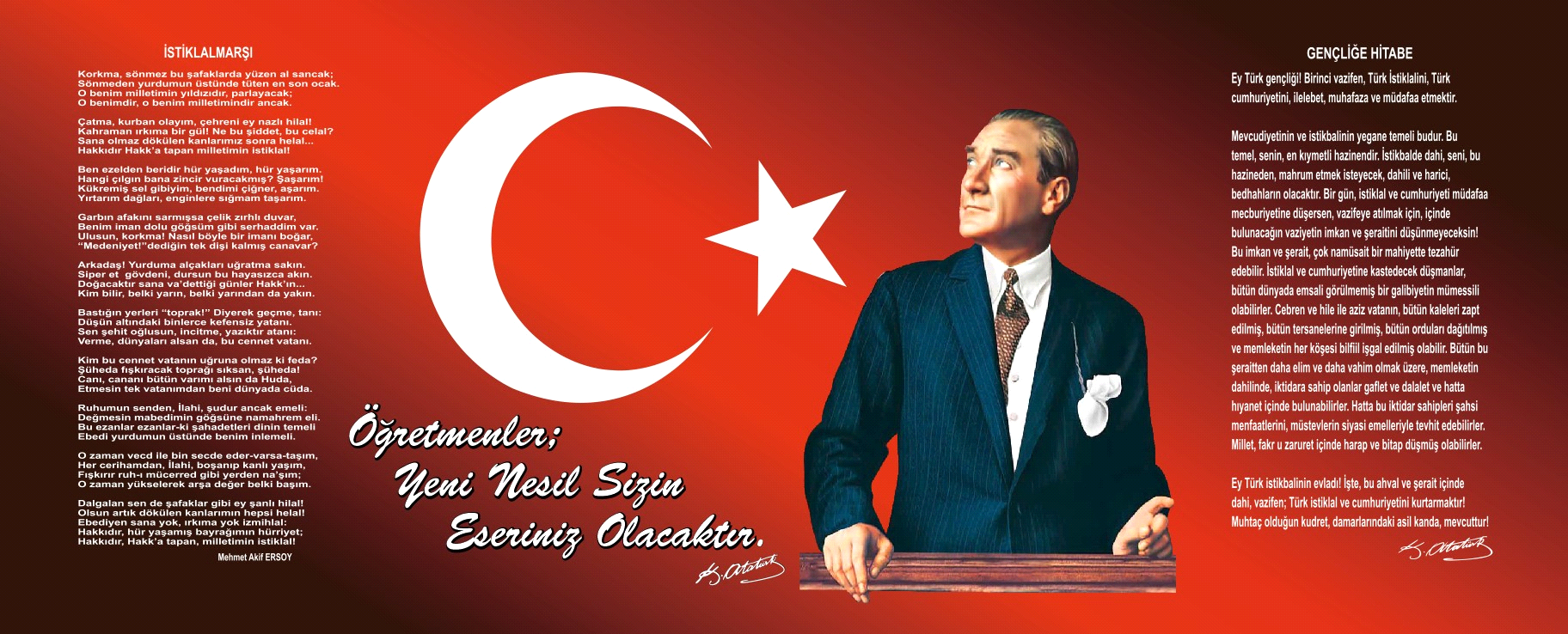 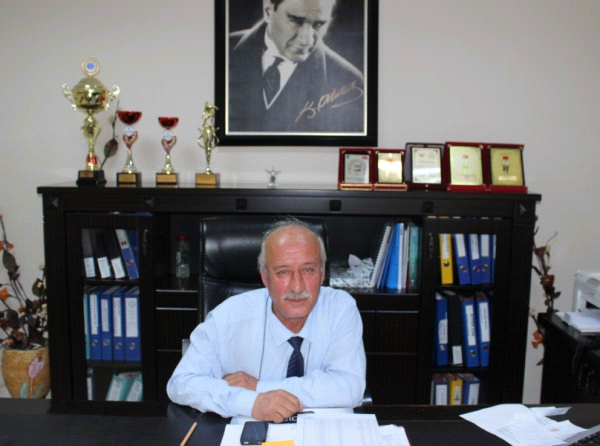 